The Non-Emergency Patient Transport and First Aid Services Act 2003 (the Act) requires the Secretary to assess the fitness and propriety of any person who does or who may exercise control over a NEPT service. Proprietors must notify the Department of Health within 30 days if a person is appointed, or ceases to be, a director or controlling officer.Please complete this form when a new director, board member or controlling officer is appointed or a change in director, board member or controlling officer occurs.	For new appointments please provide: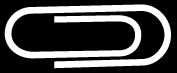 a completed Declaration of Fitness and Propriety form; anda Nationally Coordinated Criminal History Check issued within the past 12 months.Failure to notify may result in a penalty of 60 units.  Send completed applications to: Attention Manager, NEPTFirstAidRegulation@health.vic.gov.auAppointment or change of director, board member or controlling officer 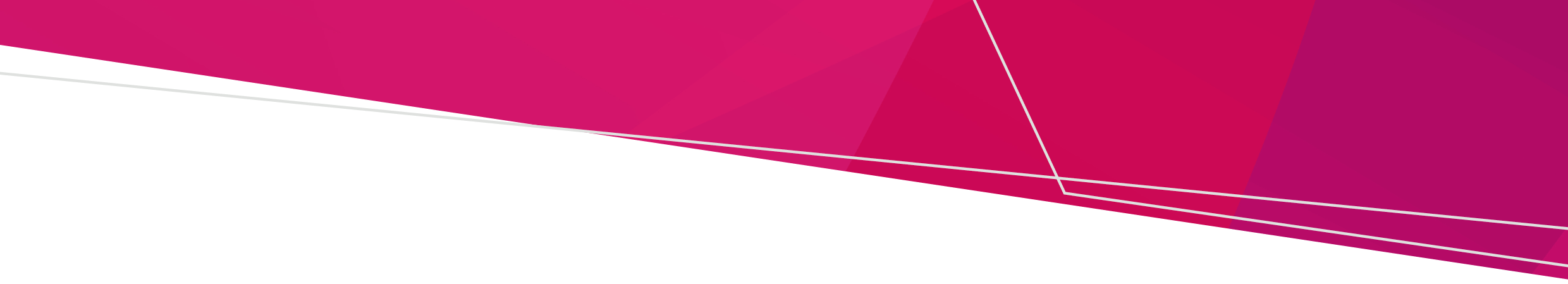 Non-Emergency Patient Transport – Licencing OFFICIALName of NEPT serviceAddress of NEPT service*cannot be a P.O. BoxNew appointment dateGiven nameSurnamePositionDate ceased as director, board member or controlling officerGiven nameSurnamePositionName SignatureDateTo receive this document in another format, email NEPT, First Aid and Investigations <NEPTFirstAidRegulation@health.vic.gov.au>Authorised and published by the Victorian Government, 1 Treasury Place, Melbourne.© State of Victoria, Australia, Department of Health, September 2023.Available at NEPT <https://www.health.vic.gov.au/patient-care/non-emergency-patient-transport>